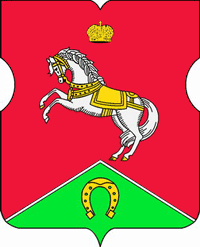 СОВЕТ ДЕПУТАТОВмуниципального округаКОНЬКОВОРЕШЕНИЕ 10.11.2022		        4/2 ______________№________________В соответствии с Бюджетным кодексом Российской Федерации, Федеральным законом от 06.10.2003 № 131-ФЗ «Об общих принципах организации местного самоуправления в Российской Федерации», Законом города Москвы от 06.11.2002 № 56 «Об организации местного самоуправления в городе Москве», Уставом муниципального округа муниципального округа Коньково в городе МосквеСоветом депутатов принято решение:1. Принять за основу проект решения Совета депутатов муниципального округа Коньково «О бюджете муниципального округа Коньково на 2023 год и плановый период 2024-2025» (приложение1).2. Назначить публичные слушания по проекту решения Совета депутатов муниципального округа Коньково «О бюджете муниципального округа Коньково на 2023 год и плановый период 2024-2025» на «13» декабря 2022 года с 17:00 до 18:00 по адресу: г. Москва, ул. Островитянова, 36, каб. №4.3. Для организации и проведения публичных слушаний, учета предложений граждан по проекту решения создать рабочую группу и утвердить ее персональный состав (приложение 2). 4. Опубликовать настоящее решение в бюллетене «Московский муниципальный вестник», разместить на официальном сайте муниципального округа Коньково в информационно-телекоммуникационной сети «Интернет».5. Контроль за исполнением настоящего решения возложить на главу муниципального округа Коньково Белого А.А.Глава муниципального округа Коньково		                                    А.А. БелыйПриложение 1к решению Совета депутатов муниципального округа Коньковоот «10» ноября 2022г. № 4/2Проект    СОВЕТ ДЕПУТАТОВ       муниципального округа     КОНЬКОВО     РЕШЕНИЕ__________________№______________О бюджете муниципального округа Коньково на 2023 год и плановый период 2024-2025В соответствии с Бюджетным кодексом Российской Федерации, Федеральным законом от 06.10.2003 №131-ФЗ «Об общих принципах организации местного самоуправления в Российской Федерации», Законами города Москвы от 10 сентября 2008 года № 39 «О бюджетном устройстве и бюджетном процессе в городе Москве», Законом города Москвы от 06.11.2002 № 56 «Об организации местного самоуправления в городе Москве», проектом Закона города Москвы от «__» _________ 2022 года №___ «О бюджете города Москвы на 2023 год и плановый период 2024-2025»,  Уставом муниципального округа Коньково, Положением о бюджетном процессе в муниципальном округе Коньково, Советом депутатов принято решение:1. Утвердить бюджет муниципального округа Коньково на 2023 год и плановый период 2024-2025 по следующими характеристиками и показателями:1.1. Основные характеристики бюджета муниципального округа Коньково на 2023 год:1.1.1. прогнозируемый общий объем доходов бюджета муниципального округа Коньково на 2023 год в сумме 29872,6 тыс. руб. 1.1.2. общий объем расходов бюджета муниципального округа Коньково на 2022 год в сумме 29872,6 тыс. руб. 1.1.3. Дефицит/профицит в сумме 0,00 тыс. руб. 1.1.4. Верхний предел муниципального внутреннего долга, в том числе предел долга по муниципальным гарантиям администрации муниципального округа Коньково на 2023 год в сумме 0,00 тыс. руб.          1.1.5.  Резервный фонд на 1 января 2023 года в сумме 50.0 тыс. рублей 1.2. Основные характеристики бюджета муниципального округа Коньково на 2024 год:1.2.1. прогнозируемый общий объем доходов бюджета муниципального округа Коньково на 2024 год в сумме 29872,6 тыс. руб.  1.2.2. общий объем расходов бюджета муниципального округа Коньково на 2023 год в сумме 29872,6 тыс. руб., в том числе условно утверждённые расходы бюджета в сумме 896,0 тыс. руб.1.2.3. Дефицит/профицит в сумме 0,00 тыс. руб.1.2.4. Верхний предел муниципального внутреннего долга, в том числе предел долга по муниципальным гарантиям администрации муниципального округа Коньково на 2024 год в сумме 0,00 тыс. руб.          1.2.5.  Резервный фонд на 1 января 2024 года в сумме 50.0 тыс. рублей1.3. Основные характеристики бюджета муниципального округа Коньково на 2025 год:1.3.1. прогнозируемый общий объем доходов бюджета муниципального округа Коньково на 2025 год в сумме 29872,6 тыс. руб.1.3.2. общий объем расходов бюджета муниципального округа Коньково на 2024 год в сумме 29872,6 тыс. руб., в том числе условно утверждённые расходы бюджета в сумме 1493,0 тыс. руб.1.3.3. Дефицит/профицит в сумме 0,00 руб.1.3.4.  Верхний предел муниципального внутреннего долга, в том числе предел долга по муниципальным гарантиям администрации муниципального округа Коньково на 2025 год в сумме 0,00 тыс. руб.          1.3.5. Резервный фонд на 1 января 2025 года в сумме 50.0 тыс. рублей1.4. Доходы бюджета муниципального округа Коньково:1.4.1. утвердить доходы бюджета муниципального округа Коньково на 2023 год и плановый период 2024-2025 в суммах согласно приложению 1 к настоящему решению.1.4.2. утвердить перечень главных администраторов доходов бюджета города Москвы – администрации муниципального округа Коньково на 2023 год и плановый период 2024-2025 согласно приложению 2 к настоящему решению.1.4.3. утвердить перечень главных администраторов источников финансирования дефицита бюджета муниципального округа Коньково согласно приложению 3 к настоящему решению.1.5. Расходы бюджета муниципального округа Коньково:1.5.1. утвердить ведомственную структура расходов местного бюджета на 2023 год согласно приложению 4 и плановый период 2024 и 2025 годов согласно приложению 5 к настоящему решению.1.5.2. утвердить распределение бюджетных ассигнований по разделам, подразделам, целевым статьям, группам (группам и подгруппам) видов расходов классификации расходов местного бюджета на 2023 год согласно приложению 6 и плановый период 2024 и 2025 годов согласно приложению 7 к настоящему решению.1.5.3. утвердить источники финансирования дефицита бюджета муниципального округа Коньково на 2023 год и плановый период 2024-2025 согласно приложению 8 к настоящему решению.1.6. Общий объём бюджетных ассигнований, направляемых на исполнение публичных нормативных обязательств, на 2023 год в сумме 0,00 тыс. руб., 2024 году в сумме 0,0 тыс. руб., 2025 году в сумме 0,0 тыс. руб.  1.7. Объем межбюджетных трансфертов, получаемых из бюджета города Москвы в 2023 году в сумме 0,0 тыс. руб., 2024 году в сумме 0,0 тыс. руб., 2025 году в сумме 0,0 тыс. руб.    Распределение межбюджетного трансферта осуществляется в порядке, установленном Правительством Москвы. на основании соглашения между органом исполнительной власти города Москвы-главным распорядителем бюджетных средств и органом местного самоуправления муниципального округа Коньково – аппаратом Совета депутатов муниципального округа Коньково. 1.8. Программа муниципальных гарантий муниципального округа в валюте Российской Федерации на 2023 год и плановый период 2024-2025 согласно приложению 9 к настоящему решению.1.9. Программа муниципальных внутренних заимствований муниципального округа на 2023 год и плановый период 2024-2025 согласно приложению 10 к настоящему решению.1.10. Объем межбюджетных трансфертов, предоставляемых бюджету города Москвы в 2023 году в сумме 1758,1 тыс. руб., 2024 году в сумме 1758,1 тыс. руб., 2025 году в сумме 1758,1 тыс. руб.1.11. Верхний предел муниципального внутреннего долга, в том числе предел долга по муниципальным гарантиям администрации муниципального округа Коньково на 2024 год и плановый период 2025-2026 согласно приложению 11 к настоящему решению.2.Поручить исполнение бюджета муниципального округа Коньково на 2023 год и плановый период 2024-2025 аппарату Совета депутатов муниципального округа Коньково.3.Установить, что свободный остаток средств, образующийся в бюджете муниципального округа Коньково на 1 января 2023 года, может быть направлен на покрытие кассового разрыва.4.Предоставить аппарату Совета депутатов муниципального округа Коньково вносить изменения в бюджетные показатели, вызванные следующими обстоятельствами:-поступлением/выбытием дополнительных средств из бюджета города Москвы;-добровольными перечислениями граждан и юридических лиц;-нецелевым использованием бюджетных средств их получателями;-изменением бюджетной классификации Российской Федерации;- расходованием дополнительных доходов в порядке, определенном настоящим решением и Положением о бюджетном процессе в муниципальном округе Коньково.5.Предоставить аппарату Совета депутатов муниципального округа Коньково вносить изменения в ведомственную структуру расходов бюджета муниципального округа Коньково вызванные следующими обстоятельствами:-перемещением ассигнований между разделами, подразделами, целевыми статьями и видами расходов бюджетной классификации расходов в пределах 10% утвержденных расходов раздела;-в иных случаях, предусмотренных бюджетным законодательством Российской Федерации, города Москвы и Положением о бюджетном процессе в муниципальном округе Коньково.6.Настоящее решение вступает в силу с 1 января 2023 года.7.Установить, что полномочия по осуществлению отдельных функций по проведению операций по исполнению бюджета муниципального округа Коньково, а также обеспечение информационного взаимодействия между территориальным органом Федерального казначейства и администраторами доходов местного бюджета передаются аппаратом Совета депутатов муниципального округа Коньково Департаменту финансов города Москвы и осуществляются в соответствии с заключенным соглашением.8.Опубликовать настоящее решение в бюллетене «Московский муниципальный вестник» и разместить на официальном сайте аппарата Совета депутатов муниципального округа Коньково в сети «Интернет».9.Контроль за исполнением настоящего решения возложить на главу муниципального округа Коньково Белого А.А.Глава муниципального округа Коньково				А.А.БелыйПриложение 2к проекту решения Совета депутатовмуниципального округа Коньково Перечень главных администраторов доходов бюджета муниципального округа КоньковоПриложение 3к проекту решения Совета депутатов муниципального округа КоньковоПеречень главных администраторов источников финансирования дефицита бюджета муниципального округа КоньковоПриложение 4к проекту решения Совета депутатов муниципального округа КоньковоВедомственная структура расходов бюджета муниципального округа Коньково на 2023 год  Приложение 5к проекту решения Совета депутатов муниципального округа КоньковоВедомственная структура расходов бюджета муниципального округа Коньково плановый период 2024 и 2025 годовПриложение 6к проекту решения Совета депутатов муниципального округа КоньковоРаспределение бюджетных ассигнований по разделам, подразделам, целевым статьям, группам (группам и подгруппам) видов расходов классификации расходов бюджета муниципального округа Коньково на 2023 год  Приложение 7к проекту решения Совета депутатов муниципального округа КоньковоРаспределение бюджетных ассигнований по разделам, подразделам, целевым статьям, группам (группам и подгруппам) видов расходов классификации расходов бюджета муниципального округа Коньково на плановый период 2024 и 2025 годовПриложение 8к проекту решения Совета депутатов муниципального округа КоньковоИсточники финансирования дефицитабюджета муниципального округа Коньково на 2023 год и плановый период 2024 и 2025 годовПриложение 9к проекту решения Совета депутатов муниципального округа КоньковоПрограмма муниципальных гарантий муниципального округа Коньково в валюте Российской Федерации на 2023 год и плановый период 2024-20251.1. Перечень подлежащих предоставлению муниципальных гарантий в 2023-2025 годах1.2. Объем бюджетных ассигнований, предусмотренных на исполнение муниципальных гарантий по возможным гарантийным случаям в 2023-2025 годахПриложение 10к проекту решения Совета депутатов муниципального округа КоньковоПрограмма муниципальных внутренних заимствований муниципального округа Коньковона 2023 год и плановый период 2024-20251. Привлечение заимствований в 2023-2025 годах2. Погашение заимствований в 2023-2025 годахПриложение 11к проекту решения Совета депутатов муниципального округа КоньковоВерхний предел муниципального внутреннего долга муниципального округа КоньковоВерхний предел долга по муниципальным гарантиям муниципального округа КоньковоПояснительная запискак проекту бюджета муниципального округа Коньковона 2023 год и плановый период 2024 и 2025 годов.Общие положенияФормирование проекта бюджета муниципального округа Коньково на 2023 год и плановый период 2024 и 2025 годов осуществлялось на основании проекта закона города Москвы «О бюджете города Москвы на 2023 год и плановый период 2024 и 2025 годов», Положения о бюджетном процессе в муниципальном округе Коньково. Основные характеристики проекта бюджета муниципального округа Коньково на 2023 год и плановый период 2024 и 2025 годовтыс.руб.Доходы бюджета муниципального округа Коньково на 2023 год и плановый период 2024 и 2025 годовСогласно статьи 4 проекта закона города Москвы «О бюджете города Москвы на 2023 год и плановый период 2024 и 2025 годов», доходы бюджета муниципального округа в 2023 году и плановом периоде 2024 и 2025 годов формируются за счет:1. налоговых доходов в части отчислений от налога на доходы физических лиц по установленным настоящим Законом нормативам с доходов:а) источником которых является налоговый агент, за исключением доходов, в отношении которых исчисление и уплата налога осуществляются в соответствии со статьями 227, 227.1 и 228 Налогового кодекса Российской Федерации;б) полученных от осуществления деятельности физическими лицами, зарегистрированными в качестве индивидуальных предпринимателей, нотариусов, занимающихся частной практикой, адвокатов, учредивших адвокатские кабинеты, и других лиц, занимающихся частной практикой, в соответствии со статьей 227 Налогового кодекса Российской Федерации;в) полученных физическими лицами в соответствии со статьей 228 Налогового кодекса Российской Федерации;2. неналоговых доходов, которые администрирует аппарат Совета депутатов муниципального округа Коньково.Поступление налоговых доходов на 2023 год и плановый период 2024 и 2025 годов исчислено согласно рекомендуемым нормативным отчислениям НДФЛ в бюджет муниципального округа Коньково в процентном соотношении:- на 2023 год 0,2072 % от прогнозных поступлений НДФЛ в бюджет города Москвы в 2023 году, что составляет 29 877,5 тыс. руб.;- на 2024 год 0,1889 % от прогнозных поступлений НДФЛ в бюджет города Москвы в 2024 году, что составляет 29 884,2 тыс. руб.;  - на 2025 год 0,1727 % от прогнозных поступлений НДФЛ в бюджет города Москвы в 2025 году, что составляет 29 872,8 тыс. руб.Структура доходов бюджета муниципального округа по основным видам (группам и подгруппам) классификации доходов бюджета на 2023 год и плановый период 2024 и 2025 годов представлена в таблице:Расходы бюджета муниципального округа Коньково на 2023 год и плановый период 2024 и 2025 годовВ части расходов проект бюджета муниципального округа Коньково на 2023 год и плановый период 2024 и 2025 годов сохраняет преемственность с бюджетами прошлых лет. Бюджет сформирован на трехлетний период.Расходов на содержание муниципальных служащих, главы муниципального округа и аппарата Совета депутатов, доплата к пенсии муниципальным пенсионерам и оплата социальных гарантий муниципальным пенсионерам согласно проекта закона города Москвы «О бюджете города Москвы на 2023 год и плановый период 2024 и 2025 годов» запланировано в размере 23 850,6 тыс. руб. в каждом году. Расходов на оплату проезда депутатов запланировано в сумме 292,5 тыс. руб. в каждом году. Норматив по оплате проезда депутатов установлен в размере 19 500 руб. в год на одного депутата.Норматив по полномочиям на одного жителя муниципального округа составляет 37,00 руб. Кол-во жителей района – 154 850 чел. Плановый размер составит 5 729,5 тыс. руб., из них: •	На проведение праздничных мероприятий 5 049,5 тыс. руб. в 2023 году; 4153,5 тыс. руб.в 2024 году; 3556,5 тыс. руб.в 2025 году.•	На информирование жителей о деятельности органа местного самоуправления – 500,0 тыс. руб.•	На оплату членских взносов в СМОМ – 130,0 тыс. руб.•	На создание резервного фонда – 50 тыс. руб.Запланированы расходы на выплаты по муниципальным гарантиям, предусмотренным нормативными правовыми актами города Москвы:- компенсации за неиспользованную санаторно-курортную путевку работающим муниципальным служащим и вышедшим на пенсию; - медицинское обслуживание работающим муниципальным служащим и вышедшим на пенсию и членам их семей согласно замещаемой группе должностей.При формировании расходов на содержание муниципальных служащих запланированы расходы на оплату труда без учета повышения оплаты труда в новом году. С 1 января 2023 года в России заработает Единый государственный внебюджетный Социальный фонд России. Он образуется в результате объединения фондов — Пенсионного фонда России (ПФР) и Фонда социального страхования (ФСС). Начисления на оплату труда запланированы с учетом изменения исчисления страховых взносов. Запланированы расходы на профессиональную переподготовку и повышение квалификации муниципальных служащих и главы муниципального округа. Материальные затраты, связанные с обеспечением деятельности аппарата Совета депутатов, предусмотрены на уровне 2022 года. Запланированы расходы на закупку основных средств для обеспечения аппарата Совета депутатов – офисной мебели.Приложение 2к решению Совета депутатов муниципального округа Коньковоот «10» ноября 2022 г. № 4/2Состав рабочей группы для организации и проведения публичных слушаний по проекту решения Совета депутатов муниципального округа Коньково «О бюджете муниципального округа Коньково на 2023 год и плановый период 2024-2025 годов»О проекте решения Совета депутатов муниципального округа Коньково «О бюджете муниципального округа Коньково на 2023 год и плановый период 2024-2025 годов» и назначении публичных слушанийПриложение 1к проекту решения Совета депутатовмуниципального округа КоньковоПриложение 1к проекту решения Совета депутатовмуниципального округа КоньковоДоходы бюджета муниципального округа Коньково на 2023 год и плановый период 2024-2025 годовДоходы бюджета муниципального округа Коньково на 2023 год и плановый период 2024-2025 годовДоходы бюджета муниципального округа Коньково на 2023 год и плановый период 2024-2025 годовДоходы бюджета муниципального округа Коньково на 2023 год и плановый период 2024-2025 годовДоходы бюджета муниципального округа Коньково на 2023 год и плановый период 2024-2025 годовКод бюджетной классификацииНаименование показателей2023 год Сумма (тыс. руб.)2024 год Сумма (тыс. руб.)2025 год Сумма (тыс. руб.)1 00 00000 00 0000 000НАЛОГОВЫЕ И НЕНАЛОГОВЫЕ ДОХОДЫ29872,629872,629872,61 01 00000 00 0000 000Налог на прибыль, доходы29872,629872,629872,61 01 02000 01 0000 110Налог на доходы физических лиц29872,629872,629872,61 01 02010 01 0000 110Налог на доходы физических лиц с доходов, источником которых является налоговый агент, за исключением доходов, в отношении которых исчисление и уплата налога осуществляется в соответствии со статьями 227,227.1 и 228 Налогового кодекса Российской Федерации 17649,917649,917649,91 01 02020 01 0000 110Налог на доходы физических лиц с доходов, полученных от осуществления деятельности физическими лицами, зарегистрированными в качестве индивидуальных предпринимателей, нотариусов, занимающихся частной практикой, адвокатов, учредивших адвокатские кабинеты, и других лиц, занимающихся частной практикой в соответствии со статьей 227 Налогового кодекса Российской Федерации60,060,060,01 01 02030 01 0000 110Налог на доходы физических лиц с доходов, полученных физическими лицами в соответствии со статьей 228 Налогового кодекса Российской Федерации2320,02320,02320,01 01 02080 01 0000 110Налог на доходы физических лиц в части суммы налога, превышающей 650 000 рублей, относящейся к части налоговой базы, превышающей 5 000 000 рублей (за исключением налога на доходы физических лиц с сумм прибыли контролируемой иностранной компании, в том числе фиксированной прибыли контролируемой иностранной компании)9842,79842,79842,71 20 00000 00 0000 000Безвозмездные поступления         ИТОГО ДОХОДОВ29872,629872,629872,6Код бюджетной классификацииКод бюджетной классификацииКод бюджетной классификацииКод бюджетной классификацииКод бюджетной классификацииКод бюджетной классификацииКод бюджетной классификацииНаименование главного администратора доходов бюджета муниципального округа Коньково и виды (подвиды) доходовглавного администратора доходовдоходов бюджета муниципального округа Коньководоходов бюджета муниципального округа Коньководоходов бюджета муниципального округа Коньководоходов бюджета муниципального округа Коньководоходов бюджета муниципального округа Коньководоходов бюджета муниципального округа КоньковоНаименование главного администратора доходов бюджета муниципального округа Коньково и виды (подвиды) доходовГлавные администраторы доходов бюджета муниципального округа – органы местного самоуправления муниципального округа КоньковоГлавные администраторы доходов бюджета муниципального округа – органы местного самоуправления муниципального округа КоньковоГлавные администраторы доходов бюджета муниципального округа – органы местного самоуправления муниципального округа КоньковоГлавные администраторы доходов бюджета муниципального округа – органы местного самоуправления муниципального округа КоньковоГлавные администраторы доходов бюджета муниципального округа – органы местного самоуправления муниципального округа КоньковоГлавные администраторы доходов бюджета муниципального округа – органы местного самоуправления муниципального округа КоньковоГлавные администраторы доходов бюджета муниципального округа – органы местного самоуправления муниципального округа КоньковоГлавные администраторы доходов бюджета муниципального округа – органы местного самоуправления муниципального округа Коньково900Аппарат Совета депутатов муниципального округа Коньково90011302993030000130Прочие доходы от компенсации затрат бюджетов внутригородских муниципальных образований городов федерального значения 90011607010030000140Штрафы, неустойки, пени, уплаченные в случае просрочки исполнения поставщиком (подрядчиком, исполнителем) обязательств, предусмотренных муниципальным контрактом, заключенным муниципальным органом, казенным учреждением внутригородского муниципального образования города федерального значения (муниципальным90011610031030000140Возмещение ущерба при возникновении страховых случаев, когда выгодоприобретателями выступают получатели средств бюджета внутригородского муниципального образования города федерального значения90011607090030000140Иные штрафы, неустойки, пени, уплаченные в соответствии с законом или договором в случае неисполнения или ненадлежащего исполнения обязательств перед муниципальным органом, (муниципальным казенным учреждением) внутригородского муниципального образования города федерального значения90011610061030000140Платежи в целях возмещения убытков, причиненных уклонением от заключения с муниципальным органом внутригородского муниципального образования города федерального значения (муниципальным казенным учреждением) муниципального контракта, а также иные денежные средства, подлежащие зачислению в бюджет внутригородского муниципального образования города федерального значения за нарушение законодательства Российской Федерации о контрактной системе в сфере закупок товаров, работ, услуг для обеспечения государственных и муниципальных нужд (за исключением муниципального контракта, финансируемого за счет средств муниципального дорожного фонда)90011610081030000140Платежи в целях возмещения ущерба при расторжении муниципального контракта, заключенного с муниципальным органом внутригородского муниципального образования города федерального значения (муниципальным казенным учреждением), в связи с односторонним отказом исполнителя (подрядчика) от его исполнения (за исключением муниципального контракта, финансируемого за счет средств муниципального дорожного фонда)90011610032030000140Прочее возмещение ущерба, причиненного муниципальному имуществу внутригородского муниципального образования города федерального значения (за исключением имущества, закрепленного за муниципальными бюджетными (автономными) учреждениями, унитарными предприятиями)90011701030030000180Невыясненные поступления, зачисляемые в бюджеты внутригородских муниципальных образований городов федерального значения90020249999030000150Прочие межбюджетные трансферты, передаваемые бюджетам внутригородских муниципальных образований городов федерального значения90020703020030000150Прочие безвозмездные поступления в бюджеты внутригородских муниципальных образований городов федерального значения90020803000030000150Перечисления из бюджетов внутригородских муниципальных образований городов федерального значения (в бюджеты внутригородских муниципальных образований городов федерального значения) для осуществления возврата (зачета) излишне уплаченных или излишне взысканных сумм налогов, сборов и иных платежей, а также сумм процентов за несвоевременное осуществление такого возврата и процентов, начисленных на излишне взысканные суммы90021860010030000150Доходы бюджетов внутригородских муниципальных образований городов федерального значения от возврата остатков субсидий, субвенций и иных межбюджетных трансфертов, имеющих целевое назначение, прошлых лет из бюджетов бюджетной системы Российской Федерации90021960010030000150Возврат прочих остатков субсидий, субвенций и иных межбюджетных трансфертов, имеющих целевое назначение, прошлых лет из бюджетов внутригородских муниципальных образований городов федерального значенияГлавные администраторы доходов бюджета муниципального округа – органы государственной власти Российской ФедерацииГлавные администраторы доходов бюджета муниципального округа – органы государственной власти Российской ФедерацииГлавные администраторы доходов бюджета муниципального округа – органы государственной власти Российской ФедерацииГлавные администраторы доходов бюджета муниципального округа – органы государственной власти Российской ФедерацииГлавные администраторы доходов бюджета муниципального округа – органы государственной власти Российской ФедерацииГлавные администраторы доходов бюджета муниципального округа – органы государственной власти Российской ФедерацииГлавные администраторы доходов бюджета муниципального округа – органы государственной власти Российской ФедерацииГлавные администраторы доходов бюджета муниципального округа – органы государственной власти Российской Федерации182Управление Федеральной налоговой службы по г. Москве18210102010010000110Налог на доходы физических лиц с доходов, источником которых является налоговый агент, за исключением доходов, в отношении которых исчисление и уплата налога осуществляются в соответствии со статьями 227, 2271 и 228 Налогового кодекса Российской Федерации18210102020010000110Налог на доходы физических лиц с доходов, полученных от осуществления деятельности физическими лицами, зарегистрированными в качестве индивидуальных предпринимателей, нотариусов, занимающихся частной практикой, адвокатов, учредивших адвокатские кабинеты, и других лиц, занимающихся частной практикой в соответствии со статьей 227 Налогового кодекса Российской Федерации18210102030010000110Налог на доходы физических лиц с доходов, полученных физическими лицами в соответствии со статьей 228 Налогового кодекса Российской ФедерацииКод бюджетной классификацииКод бюджетной классификацииКод бюджетной классификацииКод бюджетной классификацииКод бюджетной классификацииКод бюджетной классификацииКод бюджетной классификацииНаименование главного администратора источников финансирования дефицита бюджета муниципального округа Коньково и виды (подвиды) источниковглавного администратора источниковисточников финансирования дефицита бюджета муниципального округа Коньковоисточников финансирования дефицита бюджета муниципального округа Коньковоисточников финансирования дефицита бюджета муниципального округа Коньковоисточников финансирования дефицита бюджета муниципального округа Коньковоисточников финансирования дефицита бюджета муниципального округа Коньковоисточников финансирования дефицита бюджета муниципального округа КоньковоНаименование главного администратора источников финансирования дефицита бюджета муниципального округа Коньково и виды (подвиды) источников900 Аппарат Совета депутатов муниципального округа Коньково90001050201030000510Увеличение прочих остатков денежных средств бюджетов внутригородских муниципальных образований городов федерального значения  90001050201030000610Уменьшение прочих остатков денежных средств бюджетов внутригородских муниципальных образований городов федерального значенияНаименованиеРзПРПРЦСРВРСумма (тыс.рублей)Аппарат Совета депутатов муниципального округа Коньково (код ведомства 900)Аппарат Совета депутатов муниципального округа Коньково (код ведомства 900)Аппарат Совета депутатов муниципального округа Коньково (код ведомства 900)Аппарат Совета депутатов муниципального округа Коньково (код ведомства 900)Аппарат Совета депутатов муниципального округа Коньково (код ведомства 900)Аппарат Совета депутатов муниципального округа Коньково (код ведомства 900)Аппарат Совета депутатов муниципального округа Коньково (код ведомства 900)ОБЩЕГОСУДАРСТВЕННЫЕ ВОПРОСЫ01000020 741,4Функционирование высшего должностного лица субъекта Российской Федерации и муниципального образования01 0201 0201 022 986,6Глава муниципального округа 01 0201 0201 0231 А 01 001002 893,4Расходы на выплаты персоналу в целях обеспечения выполнения функций государственными (муниципальными) органами, казенными учреждениями, органами управления государственными внебюджетными фондами01 0201 0201 0231 А 01 001001002 893,4Расходы на выплаты персоналу государственных (муниципальных) органов 01 0201 0201 0231 А 01 001001202 893,4Закупка товаров, работ и услуг для государственных (муниципальных) нужд 01 0201 0201 0231 А 01 00100200Иные закупки товаров, работ и услуг для обеспечения государственных (муниципальных) нужд 01 0201 0201 0231 А 01 00100240Прочие расходы в сфере здравоохранения01 0201 0201 0235 Г 01 0110093,2Расходы на выплаты персоналу в целях обеспечения выполнения функций государственными (муниципальными) органами, казенными учреждениями, органами управления государственными внебюджетными фондами01 0201 0201 0235 Г 01 0110010093,2Расходы на выплаты персоналу государственных (муниципальных) органов 01 0201 0201 0235 Г 01 0110012093,2Функционирование законодательных (представительных) органов государственной власти и представительных органов муниципальных образований01 0301 0301 03292,5Депутаты Совета депутатов муниципального округа 01 0301 0301 0331 А 01 00200292,5Закупка товаров, работ и услуг для государственных (муниципальных) нужд01 0301 0301 0331 А 01 00200200292,5Иные закупки товаров, работ и услуг для обеспечения государственных (муниципальных) нужд01 0301 0301 0331 А 01 00200240292,5Функционирование Правительства Российской Федерации, высших исполнительных органов государственной власти субъектов Российской Федерации, местных администраций 01 0401 0401 0417 282,3Обеспечение деятельности администрации/аппарата Совета депутатов  внутригородского муниципального образования в части содержания  муниципальных служащих для решения вопросов местного значения   01 0401 0401 0431 Б 01 0050016 447,3Расходы на выплаты персоналу в целях обеспечения выполнения функций государственными (муниципальными) органами, казенными учреждениями, органами управления государственными внебюджетными фондами01 0401 0401 0431 Б 01 0050010012 396,1Расходы на выплаты персоналу государственных (муниципальных) органов01 0401 0401 0431 Б 01 0050012012 396,1Закупка товаров, работ и услуг для государственных (муниципальных) нужд01 0401 0401 0431 Б 01 005002004 051,2Иные закупки товаров, работ и услуг для обеспечения государственных (муниципальных) нужд 01 0401 0401 0431 Б 01 005002404 051,2Иные бюджетные ассигнования01 0401 0401 0431 Б 01 00500800100,0Исполнение судебных актов01 0401 0401 0431 Б 01 0050083050,0Уплата налогов, сборов и иных платежей01 0401 0401 0431 Б 01 0050085050,0Прочие расходы в сфере здравоохранения01 0401 0401 0435 Г 01 01100735,0Расходы на выплаты персоналу в целях обеспечения выполнения функций государственными (муниципальными) органами, казенными учреждениями, органами управления государственными внебюджетными фондами01 0401 0401 0435 Г 01 01100100735,0Расходы на выплаты персоналу государственных (муниципальных) органов01 0401 0401 0435 Г 01 01100120735,0Резервный фонд01 1101 1101 1150,0Резервный фонд, предусмотренный органами местного самоуправления01 1101 1101 1132 А 01 0000050,0Резервные средства01 1101 1101 1132 А 01 0000087050,0Другие общегосударственные вопросы01 1301 1301 13130,0Уплата членских взносов на осуществление деятельности Совета муниципальных образований города Москвы01 1301 1301 1331 Б 01 00400130,0Иные бюджетные ассигнования01 1301 1301 1331 Б 01 00400800130,0Уплата налогов, сборов и иных платежей01 1301 1301 1331 Б 01 00400850130,0Профессиональная подготовка, переподготовка и повышение квалификации070705150,0Закупка товаров, работ и услуг для обеспечения государственных (муниципальных) нужд07 0507 0507 0531 А 01 0010020050,0Иные закупки товаров, работ и услуг для обеспечения государственных (муниципальных) нужд07 0507 0507 0531 А 01 0010024050,0Закупка товаров, работ и услуг для обеспечения государственных (муниципальных) нужд07 0507 0507 0531 Б 01 00500200100,0Иные закупки товаров, работ и услуг для обеспечения государственных (муниципальных) нужд07 0507 0507 0531 Б 01 00500240100,0КУЛЬТУРА, КИНЕМАТОГРАФИЯ0800005 049,5Другие вопросы в области культуры, кинематографии08 0408 0408 045 049,5Праздничные и социально значимые мероприятия для населения08 0408 0408 0435 Е 01 005005 049,5Закупка товаров, работ и услуг для государственных (муниципальных) нужд08 0408 0408 0435 Е 01 005002005 049,5Иные закупки товаров, работ и услуг для обеспечения государственных (муниципальных) нужд08 0408 0408 0435 Е 01 005002405 049,5СОЦИАЛЬНАЯ ПОЛИТИКА1000003 431,7Пенсионное обеспечение10 0110 0110 011 758,1Доплаты к пенсиям муниципальным служащим города Москвы10 0110 0110 0135 П 01 015001 758,1Межбюджетные трансферты10 0110 0110 0135 П 01 015005001 758,1Иные межбюджетные трансферты10 0110 0110 0135 П 01 015005401 758,1Другие вопросы в области социальной политики10 0610 0610 061 673,6Социальные гарантии муниципальным служащим, вышедшим на пенсию10 0610 0610 0635 П 01 018001 673,6Социальное обеспечение и иные выплаты населению10 0610 0610 0635 П 01 018003001 673,6Социальные выплаты гражданам, кроме публичных нормативных социальных выплат10 0610 0610 0635 П 01 018003201 673,6СРЕДСТВА МАССОВОЙ ИНФОРМАЦИИ120000500,0Периодическая печать и издательства12 0212 0212 02200,0Информирование жителей муниципального округа12 0212 0212 0235 Е 01 00300200,0Закупка товаров, работ и услуг для государственных (муниципальных) нужд12 0212 0212 0235 Е 01 00300200160,0Иные закупки товаров, работ и услуг для обеспечения государственных (муниципальных) нужд12 0212 0212 0235 Е 01 00300240160,0Иные бюджетные ассигнования12 0212 0212 0235 Е 01 0030080040,0Уплата налогов, сборов и иных платежей12 0212 0212 0235 Е 01 0030085040,0Другие вопросы в области средств массовой информации12 0412 0412 04300,0Информирование жителей муниципального округа12 0412 0412 0435 Е 01 00300300,0Закупка товаров, работ и услуг для государственных (муниципальных) нужд12 0412 0412 0435 Е 01 00300200300,0Иные закупки товаров, работ и услуг для обеспечения государственных (муниципальных) нужд12 0412 0412 0435 Е 01 00300240300,0ИТОГО РАСХОДЫИТОГО РАСХОДЫИТОГО РАСХОДЫИТОГО РАСХОДЫИТОГО РАСХОДЫИТОГО РАСХОДЫ29 872,6НаименованиеРзПРЦСРВРСумма (тыс.рублей)Сумма (тыс.рублей)НаименованиеРзПРЦСРВР2024 год2025 годАппарат Совета депутатов муниципального округа Коньково (код ведомства 900)Аппарат Совета депутатов муниципального округа Коньково (код ведомства 900)Аппарат Совета депутатов муниципального округа Коньково (код ведомства 900)Аппарат Совета депутатов муниципального округа Коньково (код ведомства 900)Аппарат Совета депутатов муниципального округа Коньково (код ведомства 900)Аппарат Совета депутатов муниципального округа Коньково (код ведомства 900)Аппарат Совета депутатов муниципального округа Коньково (код ведомства 900)ОБЩЕГОСУДАРСТВЕННЫЕ ВОПРОСЫ010020 741,420 741,4Функционирование высшего должностного лица субъекта Российской Федерации и муниципального образования01 0201 022 986,62 986,6Глава муниципального округа 01 0201 0231 А 01 001002893,42893,4Расходы на выплаты персоналу в целях обеспечения выполнения функций государственными (муниципальными) органами, казенными учреждениями, органами управления государственными внебюджетными фондами01 0201 0231 А 01 001001002893,42893,4Расходы на выплаты персоналу государственных (муниципальных) органов 01 0201 0231 А 01 001001202893,42893,4Закупка товаров, работ и услуг для государственных (муниципальных) нужд 01 0201 0231 А 01 001002000,00,0Иные закупки товаров, работ и услуг для обеспечения государственных (муниципальных) нужд 01 0201 0231 А 01 001002400,00,0Прочие расходы в сфере здравоохранения01 0201 0235 Г 01 0110093,293,2Расходы на выплаты персоналу в целях обеспечения выполнения функций государственными (муниципальными) органами, казенными учреждениями, органами управления государственными внебюджетными фондами01 0201 0235 Г 01 0110010093,293,2Расходы на выплаты персоналу государственных (муниципальных) органов 01 0201 0235 Г 01 0110012093,293,2Функционирование законодательных (представительных) органов государственной власти и представительных органов  муниципальных образований01 0301 03292,5292,5Депутаты Совета депутатов муниципального округа 01 0301 0331 А 01 00200292,5292,5Закупка товаров, работ и услуг для государственных (муниципальных) нужд01 0301 0331 А 01 00200200292,5292,5Иные закупки товаров, работ и услуг для обеспечения государственных (муниципальных) нужд01 0301 0331 А 01 00200240292,5292,5Функционирование Правительства Российской Федерации, высших исполнительных органов государственной власти субъектов Российской Федерации, местных администраций01 0401 0417 282,317 282,3Расходы на выплаты персоналу государственных (муниципальных) органов01 0401 0431 Б 01 0050012012396,112396,1Закупка товаров, работ и услуг для государственных (муниципальных) нужд01 0401 0431 Б 01 005002004 051,24 051,2Иные закупки товаров, работ и услуг для обеспечения государственных (муниципальных) нужд 01 0401 0431 Б 01 005002404 051,24 051,2Иные бюджетные ассигнования01 0401 0431 Б 01 00500800100,0100,0Исполнение судебных актов01 0401 0431 Б 01 0050083050,050,0Уплата налогов, сборов и иных платежей01 0401 0431 Б 01 0050085050,050,0Прочие расходы в сфере здравоохранения01 0401 0435 Г 01 01100100735,0735,0Расходы на выплаты персоналу государственных (муниципальных) органов01 0401 0435 Г 01 01100120735,0735,0Резервный фонд01 1101 1150,050,0Резервный фонд, предусмотренный органами местного самоуправления01 1101 1132 А 01 0000080050,050,0Резервные средства01 1101 1132 А 01 0000087050,050,0Другие общегосударственные вопросы01 1301 13130,0130,0Уплата налогов, сборов и иных платежей01 1301 1331 Б 01 00400850130,0130,0Профессиональная подготовка, переподготовка и повышение квалификации0705150,0150,0Закупка товаров, работ и услуг для обеспечения государственных (муниципальных) нужд0705070531 А 01 0010020050,050,0Иные закупки товаров, работ и услуг для обеспечения государственных (муниципальных) нужд0705070531 А 01 0010024050,050,0Закупка товаров, работ и услуг для обеспечения государственных (муниципальных) нужд0705070531 Б 01 00500200100,0100,0Иные закупки товаров, работ и услуг для обеспечения государственных (муниципальных) нужд0705070531 Б 01 00500240100,0100,0КУЛЬТУРА, КИНЕМАТОГРАФИЯ08004 153,53 556,5Другие вопросы в области культуры, кинематографии08 0408 044 153,53 556,5Праздничные и социально значимые мероприятия для населения08 0408 0435 Е 01 005004 153,53 556,5Закупка товаров, работ и услуг для государственных (муниципальных) нужд08 0408 0435 Е 01 005002004 153,53 556,5Иные закупки товаров, работ и услуг для обеспечения государственных (муниципальных) нужд08 0408 0435 Е 01 005002404 153,53 556,5СОЦИАЛЬНАЯ ПОЛИТИКА10003 431,73431,7Пенсионное обеспечение10 0110 011 758,11 758,1Доплаты к пенсиям муниципальным служащим города Москвы10 0110 0135 П 01 015001 758,11 758,1Межбюджетные трансферты10 0110 0135 П 01 015005001 758,11 758,1Иные межбюджетные трансферты10 0110 0135 П 01 015005401 758,11 758,1Другие вопросы в области социальной политики10 0610 061 673,61 673,6Социальные гарантии муниципальным служащим, вышедшим на пенсию10 0610 0635 П 01 018001 673,61 673,6Социальное обеспечение и иные выплаты населению10 0610 0635 П 01 018003001 673,61 673,6Социальные выплаты гражданам, кроме публичных нормативных социальных выплат10 0610 0635 П 01 018003201673,61673,6СРЕДСТВА МАССОВОЙ ИНФОРМАЦИИ1200500,0500,0Периодическая печать и издательства12 0212 02200,0200,0Информирование жителей муниципального округа12 0212 02200,0200,0Закупка товаров, работ и услуг для государственных (муниципальных) нужд12 0212 0235 Е 01 00300200160,0160,0Иные закупки товаров, работ и услуг для обеспечения государственных (муниципальных) нужд12 0212 0235 Е 01 00300240160,0160,0Иные бюджетные ассигнования12 0212 0235 Е 01 0030080040,040,0Уплата налогов, сборов и иных платежей12 0212 0235 Е 01 0030085040,040,0Другие вопросы в области средств массовой информации12 0412 0435 Е 01 00300300,0300,0Информирование жителей муниципального округа12 0412 0435 Е 01 00300300,0300,0Закупка товаров, работ и услуг для государственных (муниципальных) нужд12 0412 0435 Е 01 00300200300,0300,0Иные закупки товаров, работ и услуг для обеспечения государственных (муниципальных) нужд12 0412 0435 Е 01 00300240300,0300,0Условно-утверждаемые расходы896,01493,0ИТОГО РАСХОДЫИТОГО РАСХОДЫИТОГО РАСХОДЫИТОГО РАСХОДЫИТОГО РАСХОДЫ29 872,629 872,6НаименованиеРзПРПРЦСРВРСумма (тыс.рублей)Аппарат Совета депутатов муниципального округа Коньково (код ведомства 900)Аппарат Совета депутатов муниципального округа Коньково (код ведомства 900)Аппарат Совета депутатов муниципального округа Коньково (код ведомства 900)Аппарат Совета депутатов муниципального округа Коньково (код ведомства 900)Аппарат Совета депутатов муниципального округа Коньково (код ведомства 900)Аппарат Совета депутатов муниципального округа Коньково (код ведомства 900)Аппарат Совета депутатов муниципального округа Коньково (код ведомства 900)ОБЩЕГОСУДАРСТВЕННЫЕ ВОПРОСЫ01000020 741,4Функционирование высшего должностного лица субъекта Российской Федерации и муниципального образования01 0201 0201 022 986,6Глава муниципального округа 01 0201 0201 0231 А 01 001002 893,4Расходы на выплаты персоналу в целях обеспечения выполнения функций государственными (муниципальными) органами, казенными учреждениями, органами управления государственными внебюджетными фондами01 0201 0201 0231 А 01 001001002 893,4Расходы на выплаты персоналу государственных (муниципальных) органов 01 0201 0201 0231 А 01 001001202 893,4Закупка товаров, работ и услуг для государственных (муниципальных) нужд 01 0201 0201 0231 А 01 00100200Иные закупки товаров, работ и услуг для обеспечения государственных (муниципальных) нужд 01 0201 0201 0231 А 01 00100240Прочие расходы в сфере здравоохранения01 0201 0201 0235 Г 01 0110093,2Расходы на выплаты персоналу в целях обеспечения выполнения функций государственными (муниципальными) органами, казенными учреждениями, органами управления государственными внебюджетными фондами01 0201 0201 0235 Г 01 0110010093,2Расходы на выплаты персоналу государственных (муниципальных) органов 01 0201 0201 0235 Г 01 0110012093,2Функционирование законодательных (представительных) органов государственной власти и представительных органов муниципальных образований01 0301 0301 03292,5Депутаты Совета депутатов муниципального округа 01 0301 0301 0331 А 01 00200292,5Закупка товаров, работ и услуг для государственных (муниципальных) нужд01 0301 0301 0331 А 01 00200200292,5Иные закупки товаров, работ и услуг для обеспечения государственных (муниципальных) нужд01 0301 0301 0331 А 01 00200240292,5Функционирование Правительства Российской Федерации, высших исполнительных органов государственной власти субъектов Российской Федерации, местных администраций 01 0401 0401 0417 282,3Обеспечение деятельности администрации/аппарата Совета депутатов  внутригородского муниципального образования в части содержания  муниципальных служащих для решения вопросов местного значения   01 0401 0401 0431 Б 01 0050016 447,3Расходы на выплаты персоналу в целях обеспечения выполнения функций государственными (муниципальными) органами, казенными учреждениями, органами управления государственными внебюджетными фондами01 0401 0401 0431 Б 01 0050010012 396,1Расходы на выплаты персоналу государственных (муниципальных) органов01 0401 0401 0431 Б 01 0050012012 396,1Закупка товаров, работ и услуг для государственных (муниципальных) нужд01 0401 0401 0431 Б 01 005002004 051,2Иные закупки товаров, работ и услуг для обеспечения государственных (муниципальных) нужд 01 0401 0401 0431 Б 01 005002404 051,2Иные бюджетные ассигнования01 0401 0401 0431 Б 01 00500800100,0Исполнение судебных актов01 0401 0401 0431 Б 01 0050083050,0Уплата налогов, сборов и иных платежей01 0401 0401 0431 Б 01 0050085050,0Прочие расходы в сфере здравоохранения01 0401 0401 0435 Г 01 01100735,0Расходы на выплаты персоналу в целях обеспечения выполнения функций государственными (муниципальными) органами, казенными учреждениями, органами управления государственными внебюджетными фондами01 0401 0401 0435 Г 01 01100100735,0Расходы на выплаты персоналу государственных (муниципальных) органов01 0401 0401 0435 Г 01 01100120735,0Резервный фонд01 1101 1101 1150,0Резервный фонд, предусмотренный органами местного самоуправления01 1101 1101 1132 А 01 0000050,0Резервные средства01 1101 1101 1132 А 01 0000087050,0Другие общегосударственные вопросы01 1301 1301 13130,0Уплата членских взносов на осуществление деятельности Совета муниципальных образований города Москвы01 1301 1301 1331 Б 01 00400130,0Иные бюджетные ассигнования01 1301 1301 1331 Б 01 00400800130,0Уплата налогов, сборов и иных платежей01 1301 1301 1331 Б 01 00400850130,0Профессиональная подготовка, переподготовка и повышение квалификации070705150,0Закупка товаров, работ и услуг для обеспечения государственных (муниципальных) нужд07 0507 0507 0531 А 01 0010020050,0Иные закупки товаров, работ и услуг для обеспечения государственных (муниципальных) нужд07 0507 0507 0531 А 01 0010024050,0Закупка товаров, работ и услуг для обеспечения государственных (муниципальных) нужд07 0507 0507 0531 Б 01 00500200100,0Иные закупки товаров, работ и услуг для обеспечения государственных (муниципальных) нужд07 0507 0507 0531 Б 01 00500240100,0КУЛЬТУРА, КИНЕМАТОГРАФИЯ0800005 049,5Другие вопросы в области культуры, кинематографии08 0408 0408 045 049,5Праздничные и социально значимые мероприятия для населения08 0408 0408 0435 Е 01 005005 049,5Закупка товаров, работ и услуг для государственных (муниципальных) нужд08 0408 0408 0435 Е 01 005002005 049,5Иные закупки товаров, работ и услуг для обеспечения государственных (муниципальных) нужд08 0408 0408 0435 Е 01 005002405 049,5СОЦИАЛЬНАЯ ПОЛИТИКА1000003 431,7Пенсионное обеспечение10 0110 0110 011 758,1Доплаты к пенсиям муниципальным служащим города Москвы10 0110 0110 0135 П 01 015001 758,1Межбюджетные трансферты10 0110 0110 0135 П 01 015005001 758,1Иные межбюджетные трансферты10 0110 0110 0135 П 01 015005401 758,1Другие вопросы в области социальной политики10 0610 0610 061 673,6Социальные гарантии муниципальным служащим, вышедшим на пенсию10 0610 0610 0635 П 01 018001 673,6Социальное обеспечение и иные выплаты населению10 0610 0610 0635 П 01 018003001 673,6Социальные выплаты гражданам, кроме публичных нормативных социальных выплат10 0610 0610 0635 П 01 018003201 673,6СРЕДСТВА МАССОВОЙ ИНФОРМАЦИИ120000500,0Периодическая печать и издательства12 0212 0212 02200,0Информирование жителей муниципального округа12 0212 0212 0235 Е 01 00300200,0Закупка товаров, работ и услуг для государственных (муниципальных) нужд12 0212 0212 0235 Е 01 00300200160,0Иные закупки товаров, работ и услуг для обеспечения государственных (муниципальных) нужд12 0212 0212 0235 Е 01 00300240160,0Иные бюджетные ассигнования12 0212 0212 0235 Е 01 0030080040,0Уплата налогов, сборов и иных платежей12 0212 0212 0235 Е 01 0030085040,0Другие вопросы в области средств массовой информации12 0412 0412 04300,0Информирование жителей муниципального округа12 0412 0412 0435 Е 01 00300300,0Закупка товаров, работ и услуг для государственных (муниципальных) нужд12 0412 0412 0435 Е 01 00300200300,0Иные закупки товаров, работ и услуг для обеспечения государственных (муниципальных) нужд12 0412 0412 0435 Е 01 00300240300,0ИТОГО РАСХОДЫИТОГО РАСХОДЫИТОГО РАСХОДЫИТОГО РАСХОДЫИТОГО РАСХОДЫИТОГО РАСХОДЫ29 872,6НаименованиеРзПРЦСРВРСумма (тыс.рублей)Сумма (тыс.рублей)НаименованиеРзПРЦСРВР2024 год2025 годАппарат Совета депутатов муниципального округа Коньково (код ведомства 900)Аппарат Совета депутатов муниципального округа Коньково (код ведомства 900)Аппарат Совета депутатов муниципального округа Коньково (код ведомства 900)Аппарат Совета депутатов муниципального округа Коньково (код ведомства 900)Аппарат Совета депутатов муниципального округа Коньково (код ведомства 900)Аппарат Совета депутатов муниципального округа Коньково (код ведомства 900)Аппарат Совета депутатов муниципального округа Коньково (код ведомства 900)ОБЩЕГОСУДАРСТВЕННЫЕ ВОПРОСЫ010020 741,420 741,4Функционирование высшего должностного лица субъекта Российской Федерации и муниципального образования01 0201 022 986,62 986,6Глава муниципального округа 01 0201 0231 А 01 001002893,42893,4Расходы на выплаты персоналу в целях обеспечения выполнения функций государственными (муниципальными) органами, казенными учреждениями, органами управления государственными внебюджетными фондами01 0201 0231 А 01 001001002893,42893,4Расходы на выплаты персоналу государственных (муниципальных) органов 01 0201 0231 А 01 001001202893,42893,4Закупка товаров, работ и услуг для государственных (муниципальных) нужд 01 0201 0231 А 01 001002000,00,0Иные закупки товаров, работ и услуг для обеспечения государственных (муниципальных) нужд 01 0201 0231 А 01 001002400,00,0Прочие расходы в сфере здравоохранения01 0201 0235 Г 01 0110093,293,2Расходы на выплаты персоналу в целях обеспечения выполнения функций государственными (муниципальными) органами, казенными учреждениями, органами управления государственными внебюджетными фондами01 0201 0235 Г 01 0110010093,293,2Расходы на выплаты персоналу государственных (муниципальных) органов 01 0201 0235 Г 01 0110012093,293,2Функционирование законодательных (представительных) органов государственной власти и представительных органов  муниципальных образований01 0301 03292,5292,5Депутаты Совета депутатов муниципального округа 01 0301 0331 А 01 00200292,5292,5Закупка товаров, работ и услуг для государственных (муниципальных) нужд01 0301 0331 А 01 00200200292,5292,5Иные закупки товаров, работ и услуг для обеспечения государственных (муниципальных) нужд01 0301 0331 А 01 00200240292,5292,5Функционирование Правительства Российской Федерации, высших исполнительных органов государственной власти субъектов Российской Федерации, местных администраций01 0401 0417 282,317 282,3Расходы на выплаты персоналу государственных (муниципальных) органов01 0401 0431 Б 01 0050012012396,112396,1Закупка товаров, работ и услуг для государственных (муниципальных) нужд01 0401 0431 Б 01 005002004 051,24 051,2Иные закупки товаров, работ и услуг для обеспечения государственных (муниципальных) нужд 01 0401 0431 Б 01 005002404 051,24 051,2Иные бюджетные ассигнования01 0401 0431 Б 01 00500800100,0100,0Исполнение судебных актов01 0401 0431 Б 01 0050083050,050,0Уплата налогов, сборов и иных платежей01 0401 0431 Б 01 0050085050,050,0Прочие расходы в сфере здравоохранения01 0401 0435 Г 01 01100100735,0735,0Расходы на выплаты персоналу государственных (муниципальных) органов01 0401 0435 Г 01 01100120735,0735,0Резервный фонд01 1101 1150,050,0Резервный фонд, предусмотренный органами местного самоуправления01 1101 1132 А 01 0000080050,050,0Резервные средства01 1101 1132 А 01 0000087050,050,0Другие общегосударственные вопросы01 1301 13130,0130,0Уплата налогов, сборов и иных платежей01 1301 1331 Б 01 00400850130,0130,0Профессиональная подготовка, переподготовка и повышение квалификации0705150,0150,0Закупка товаров, работ и услуг для обеспечения государственных (муниципальных) нужд07 0507 0531 А 01 0010020050,050,0Иные закупки товаров, работ и услуг для обеспечения государственных (муниципальных) нужд07 0507 0531 А 01 0010024050,050,0Закупка товаров, работ и услуг для обеспечения государственных (муниципальных) нужд07 0507 0531 Б 01 00500200100,0100,0Иные закупки товаров, работ и услуг для обеспечения государственных (муниципальных) нужд07 0507 0531 Б 01 00500240100,0100,0КУЛЬТУРА, КИНЕМАТОГРАФИЯ08004 153,53 556,5Другие вопросы в области культуры, кинематографии08 0408 044 153,53 556,5Праздничные и социально значимые мероприятия для населения08 0408 0435 Е 01 005004 153,53 556,5Закупка товаров, работ и услуг для государственных (муниципальных) нужд08 0408 0435 Е 01 005002004 153,53 556,5Иные закупки товаров, работ и услуг для обеспечения государственных (муниципальных) нужд08 0408 0435 Е 01 005002404 153,53 556,5СОЦИАЛЬНАЯ ПОЛИТИКА10003 431,73431,7Пенсионное обеспечение10 0110 011 758,11 758,1Доплаты к пенсиям муниципальным служащим города Москвы10 0110 0135 П 01 015001 758,11 758,1Межбюджетные трансферты10 0110 0135 П 01 015005001 758,11 758,1Иные межбюджетные трансферты10 0110 0135 П 01 015005401 758,11 758,1Другие вопросы в области социальной политики10 0610 061 673,61 673,6Социальные гарантии муниципальным служащим, вышедшим на пенсию10 0610 0635 П 01 018001 673,61 673,6Социальное обеспечение и иные выплаты населению10 0610 0635 П 01 018003001 673,61 673,6Социальные выплаты гражданам, кроме публичных нормативных социальных выплат10 0610 0635 П 01 018003201673,61673,6СРЕДСТВА МАССОВОЙ ИНФОРМАЦИИ1200500,0500,0Периодическая печать и издательства12 0212 02200,0200,0Информирование жителей муниципального округа12 0212 02200,0200,0Закупка товаров, работ и услуг для государственных (муниципальных) нужд12 0212 0235 Е 01 00300200160,0160,0Иные закупки товаров, работ и услуг для обеспечения государственных (муниципальных) нужд12 0212 0235 Е 01 00300240160,0160,0Иные бюджетные ассигнования12 0212 0235 Е 01 0030080040,040,0Уплата налогов, сборов и иных платежей12 0212 0235 Е 01 0030085040,040,0Другие вопросы в области средств массовой информации12 0412 0435 Е 01 00300300,0300,0Информирование жителей муниципального округа12 0412 0435 Е 01 00300300,0300,0Закупка товаров, работ и услуг для государственных (муниципальных) нужд12 0412 0435 Е 01 00300200300,0300,0Иные закупки товаров, работ и услуг для обеспечения государственных (муниципальных) нужд12 0412 0435 Е 01 00300240300,0300,0Условно-утверждаемые расходы896,01493,0ИТОГО РАСХОДЫИТОГО РАСХОДЫИТОГО РАСХОДЫИТОГО РАСХОДЫИТОГО РАСХОДЫ29 872,629 872,6Код бюджетной классификацииКод бюджетной классификацииКод бюджетной классификацииКод бюджетной классификацииКод бюджетной классификацииКод бюджетной классификацииНаименование показателейСумма (тыс. руб.)Сумма (тыс. руб.)Сумма (тыс. руб.)Код бюджетной классификацииКод бюджетной классификацииКод бюджетной классификацииКод бюджетной классификацииКод бюджетной классификацииКод бюджетной классификацииНаименование показателей2023 год2024 год2025 год01000000000000000Источники внутреннего финансирования дефицитов бюджетов0,00,00,001050000000000000Изменение остатков средств на счетах по учету средств бюджетов0,00,00,001050201000000510Увеличение прочих остатков денежных средств бюджетов0,00,00,001050201030000510Увеличение прочих остатков денежных средств бюджетов внутригородских муниципальных образований городов федерального значения0,00,00,001050201000000610Уменьшение прочих остатков денежных средств бюджетов0,00,00,001050201030000610Уменьшение прочих остатков денежных средств бюджетов внутригородских муниципальных образований городов федерального значения0,00,00,0ИТОГО:ИТОГО:ИТОГО:ИТОГО:ИТОГО:ИТОГО:ИТОГО:0,00,00,0№ п/пНаименование принципалаЦель гарантированияСумма гарантирования (тыс. руб.)Сумма гарантирования (тыс. руб.)Сумма гарантирования (тыс. руб.)Наличие права регрессного требованияИные условия предоставления муниципальных гарантий № п/пНаименование принципалаЦель гарантирования2023 год2024 год2025 годНаличие права регрессного требованияИные условия предоставления муниципальных гарантий 12345678--------№ п/пНаименование принципалаЦель гарантированияСумма гарантирования (тыс. руб.)Объем бюджетных ассигнований, предусмотренных на исполнение муниципальных гарантий по возможным гарантийным случаям (тыс. руб.)Объем бюджетных ассигнований, предусмотренных на исполнение муниципальных гарантий по возможным гарантийным случаям (тыс. руб.)Объем бюджетных ассигнований, предусмотренных на исполнение муниципальных гарантий по возможным гарантийным случаям (тыс. руб.)Наличие права регрессного требованияИные условия предоставления муниципальных гарантий № п/пНаименование принципалаЦель гарантированияСумма гарантирования (тыс. руб.)2023 год2024 год2025 годНаличие права регрессного требованияИные условия предоставления муниципальных гарантий 123456789---------ИТОГО-------№ п/пВиды заимствованийОбъем привлечения средств (тыс. рублей)Объем привлечения средств (тыс. рублей)Объем привлечения средств (тыс. рублей)№ п/пВиды заимствований2023 год2024 год2025 год-----ИТОГО---№ п/пВиды заимствованийОбъем погашения средств(тыс. руб.)Объем погашения средств(тыс. руб.)Объем погашения средств(тыс. руб.)№ п/пВиды заимствований2023 год2024 год2025 год-----ИТОГО---№ п/пВнутренний долг муниципального округаОбъем средств (тыс. рублей)Объем средств (тыс. рублей)Объем средств (тыс. рублей)№ п/пВнутренний долг муниципального округа2023 год2024 год2025 год-----ИТОГО---№ п/пДолг по муниципальным гарантиямОбъем средств(тыс. руб.)Объем средств(тыс. руб.)Объем средств(тыс. руб.)№ п/пДолг по муниципальным гарантиям2023 год2024 год2025 год-----ИТОГО---№ 
п/пПоказательПроектПроектПроект№ 
п/пПоказатель2023 год2024 год2025 год1Доходы29872,629872,629872,61.1.налоговые и неналоговые доходы29872,629872,629872,61.2.безвозмездные поступления, в том числе0,00,00,0- иные межбюджетные трансферты- возврат остатков неиспользованных трансфертов2Расходы29872,629872,629872,63Профицит (+), дефицит (-)0,00,00,0Код классификации доходов бюджетаНаименование источника доходаПоказатели прогноза доходов бюджета в целях составления и утверждения закона о бюджете (прогноз)Показатели прогноза доходов бюджета в целях составления и утверждения закона о бюджете (прогноз)Показатели прогноза доходов бюджета в целях составления и утверждения закона о бюджете (прогноз)Код классификации доходов бюджетаНаименование источника дохода2023 год2024 год2025 год1234510102010010000 110Налог на доходы физических лиц с доходов, источником которых является налоговый агент, за исключением доходов, в отношении которых исчисление и уплата налога осуществляются в соответствии со статьями 227, 227.1 и 228 Налогового кодекса Российской Федерации17 649,917 649,917 649,910102020010000 110Налог на доходы физических лиц с доходов, полученных от осуществления деятельности физическими лицами, зарегистрированными в качестве индивидуальных предпринимателей, нотариусов, занимающихся частной практикой, адвокатов, учредивших адвокатские кабинеты, и других лиц, занимающихся частной практикой в соответствии со статьей 227 Налогового кодекса Российской Федерации60,060,060,010102030010000 110Налог на доходы физических лиц с доходов, полученных физическими лицами в соответствии со статьей 228 Налогового кодекса Российской Федерации2320,02320,02320,010102080010000 110Налог на доходы физических лиц в части суммы налога, превышающей 650 000 рублей, относящейся к части налоговой базы, превышающей 5 000 000 рублей (за исключением налога на доходы физических лиц с сумм прибыли контролируемой иностранной компании, в том числе фиксированной прибыли контролируемой иностранной компании)9842,79842,79842,720249999030000 150Прочие межбюджетные трансферты, передаваемые бюджетам внутригородских муниципальных образований городов федерального значения21860010030000 150Доходы бюджетов внутригородских муниципальных образований городов федерального значения от возврата остатков субсидий, субвенций и иных межбюджетных трансфертов, имеющих целевое назначение, прошлых лет из бюджетов бюджетной системы Российской ФедерацииИТОГО:29872,629872,629872,6Руководитель рабочей группыСиливанова К.В.- депутат Совета депутатов Заместитель руководителя рабочей группыШлеина С.В.Секретарь           Комарова И.В.                                  - депутат Совета депутатов  - советник аппарата Совета депутатовЧлены рабочей группыЛарионова М.С.Михайлов В.А.- главный бухгалтер-начальник отдела аппарата Совета депутатов   - депутат Совета депутатов  